REQUERIMENTO Nº 279/10De Informações“Referentes à Indicação de n° 318/10, com relação ao retorno de itinerário do ônibus no bairro Beira Rio”.Considerando-se que, no ano de 2009, este Vereador apresentou a Indicação de n° 1141 em 2010, bem como em fevereiro do corrente ano voltou a apresentar outra Indicação no mesmo sentido, de n° 318/10, uma vez que o pedido foi novamente feito pelos moradores do bairro Beira Rio, ressaltando a necessidade de um itinerário de ônibus para o bairro (seguem cópias anexas das indicações);Considerando-se que, até o presente momento nada foi feito, e nem ao menos justificado o porquê de o itinerário não voltar a circular no bairro, eConsiderando-se que, moradores do bairro vêm questionando este vereador e cobrando uma solução por parte do setor competente,REQUEIRO à Mesa, na forma regimental, depois de ouvido o Plenário, oficiar ao Senhor Prefeito Municipal, solicitando-lhe as seguintes informações:1. Porque foi tirado o itinerário de ônibus do bairro Beira Rio?  2. Há previsão para o retorno do itinerário no bairro Beira Rio? Se afirmativo, quando? Quais os horários? Se negativo, quais os motivos? Especificar. 3. Outras informações, se julgarem necessárias.Plenário “Dr. Tancredo Neves”, em 29 de abril de 2010.DUCIMAR DE JESUS CARDOSO“KADU GARÇOM”- Vereador –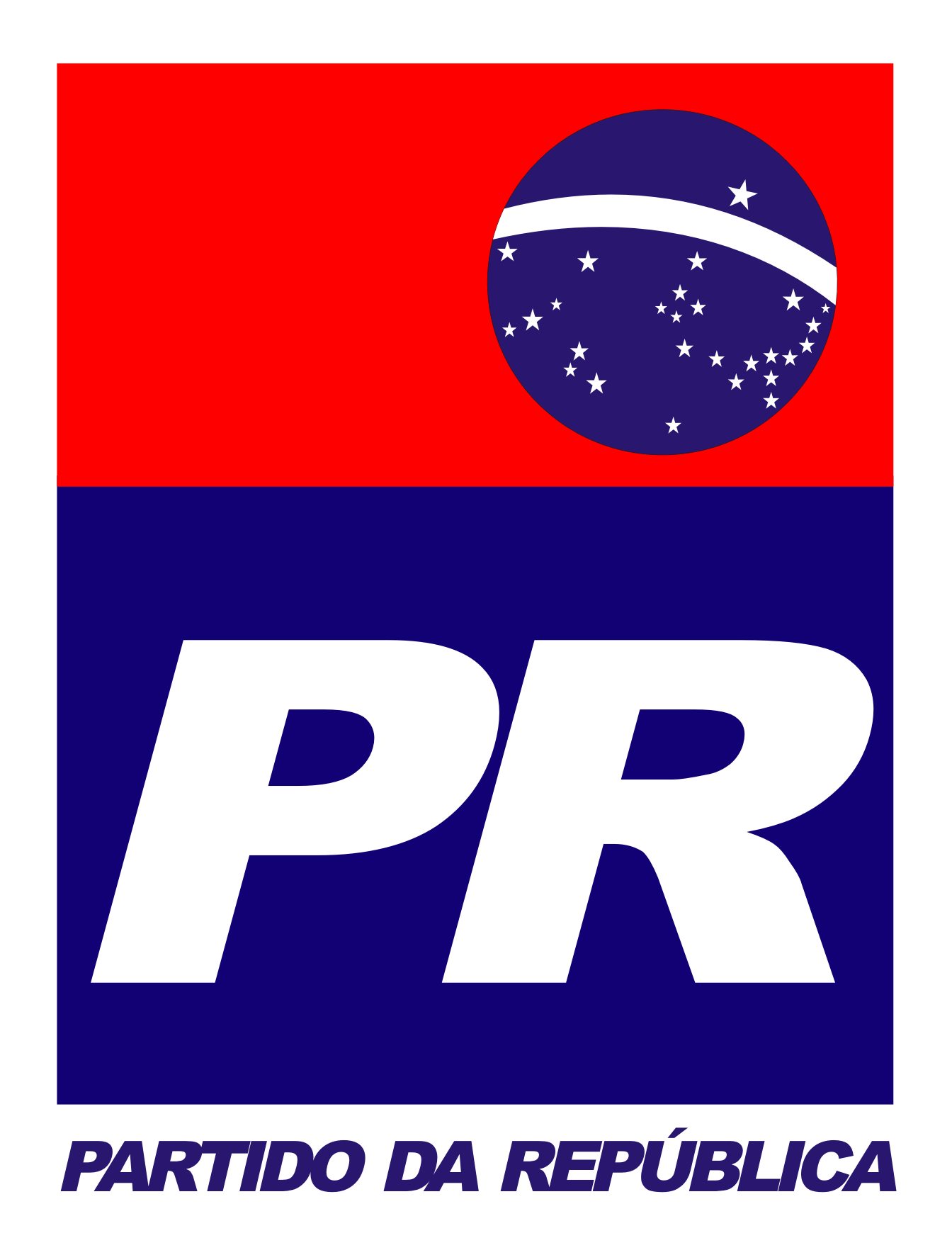 